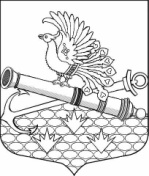 МЕСТНАЯ АДМИНИСТРАЦИЯМУНИЦИПАЛЬНОГО ОБРАЗОВАНИЯ МУНИЦИПАЛЬНЫЙ ОКРУГ ОБУХОВСКИЙ ПОСТАНОВЛЕНИЕ11.11.2021 				                                                                                          № 85О внесении изменений в постановление местной администрации муниципального образования муниципальный округ Обуховский от 12.07.2021 № 36 «Об утверждении Административных регламентов по предоставлению местной администрацией муниципального образования муниципальный округ Обуховский,  осуществляющей отдельные государственные полномочия Санкт-Петербурга по организации и осуществлению деятельности по опеке и попечительству, назначению и выплате денежных средств на содержание детей, находящихся под опекой или  попечительством, и денежных средств на содержание детей, переданных на воспитание в приемные семьи, в Санкт-Петербурге»В соответствии с Федеральным законом Российской Федерации  от 27.07.2010                 № 210-ФЗ «Об организации предоставления государственных и муниципальных услуг», Законом Санкт-Петербурга от 23.09.2009 № 420-79 «Об организации местного самоуправления в Санкт-Петербурге», в целях приведения в соответствие с действующим законодательством, местная  администрация муниципального  образования  муниципальный округ Обуховский ПОСТАНОВЛЯЕТ:1. Внести изменения в приложение № 10 «Административный регламент по предоставлению государственной услуги по даче согласия органа опеки и попечительства на заключение трудового договора с лицом, получившим общее образование и достигшим возраста четырнадцати лет, для выполнения легкого труда, не причиняющего вреда его здоровью, либо с лицом, получающим общее образование и достигшим возраста четырнадцати лет, для выполнения в свободное от получения образования время легкого труда, не причиняющего вреда его здоровью и без ущерба для освоения образовательной программы» к Постановлению от 12.07.2021: в абз. 6 п. 2.6.1 и в абз. 4 п. 2.7 вместо слов: «государственное образовательное учреждение» читать: «образовательная организация»;    п. 5.11 изложить в следующей редакции: «В случае установления в ходе или по результатам рассмотрения жалобы признаков состава административного правонарушения или преступления должностное лицо, работник, наделенные полномочиями по рассмотрению жалоб в соответствии с настоящим Регламентом, незамедлительно направляют имеющиеся материалы в органы прокуратуры». 2.      Настоящее постановление вступает в силу после его опубликования.3.      Контроль исполнения  настоящего постановления возлагаю на себя. Глава местной администрации                                                                             И.О. Кудровский